Федеральное государственное бюджетное образовательное учреждение высшего образования «Красноярский государственный медицинский университет имени профессора В.Ф. Войно-Ясенецкого» Министерства здравоохранения Российской Федерации Фармацевтический колледжДневникУчебной практики по МДК 04.01 «Теория и практика лабораторных микробиологических и иммунологических исследований» Монгуш Дансрон МергеновичФИОМесто прохождения практики: Фармацевтический колледжс «05» июня 2023г.   по «10» июня 2023г. Руководитель практики: преподаватель Донгузова Е. ЕКрасноярск, 2023В результате учебной практики обучающийся долженПриобрести практический опыт:ПО 1. - применения техники бактериологических, вирусологических, микологических и иммунологических исследований.Освоить Умения:  У.1 Принимать, регистрировать, отбирать клинический материал, пробы объектов внешней среды и пищевых продуктов;У.2 Готовить исследуемый материал, питательные среды, реактивы и оборудование для проведения микроскопических, микробиологических и серологических исследований;У.3 Проводить микробиологические исследования клинического материала, проб объектов внешней среды и пищевых продуктов;У.4 Оценивать результат проведенных исследований, вести учетно-отчетную документацию;У.8 Проводить утилизацию отработанного материала, дезинфекцию и стерилизацию, используемой в лаборатории посуды, инструментария, средств защиты рабочего места и аппаратуры;Знания:З.1 Задачи, структура, оборудование, правила работы и техники безопасности в микробиологической лаборатории;З.2 Общие характеристики микроорганизмов, имеющие значение для лабораторной диагностики;З.3Требования к организации работы с микроорганизмами III - IV групп патогенности;Программа учебной практикиВ результате прохождения практики студенты должны уметь самостоятельно:Организовать рабочее место для проведения микробиологических исследований.Готовить препарат для окраски, выполнять методики окраски согласно алгоритмамГотовить питательные среды и производить посев.Делать выводы по проведенным исследованиям.Пользоваться приборами в лаборатории.Провести дезинфекцию биоматериала, отработанной посуды, стерилизацию лабораторной посуды.По окончании практики студент долженпредставить в колледж следующие документы:Дневник с оценкой за практику; Текстовый отчет по практике (положительные и отрицательные стороны практики, предложения по улучшению подготовки в колледже, организации и проведению практики).Цель учебной практики: Ознакомление со структурой микробиологической лаборатории и организацией работы среднего медицинского персонала. Формирование основ социально-личностной компетенции путем приобретения студентом навыков межличностного общения с медицинским персоналом и пациентами;Задачи учебной практикиизучить нормативную документацию;регистрировать исследуемый материал;готовить рабочее место;проводить микробиологические исследования, проб объектов внешней среды или пищевых продуктов;оценить результат проведенных исследований;проводить утилизацию отработанного материала.Тематический план учебной практики График выхода на работуПЕРВЫЙ ЭТАП БАКТЕРИОЛОГИЧЕСКОГО ИССЛЕДОВАНИЯЗабор материала для исследования с выходом на внешние объекты.Правила техники безопасности:  1. Работа в микробиологической лаборатории требует строго соблюдать правила, так как исследование проводится с патогенными микроорганизмами. Соблюдение этих правил необходимо для обеспечение не только личной безопасности, но и безопасности окружающих.2. Находиться и работать в лаборатории в халатах, колпаках и сменной обуви.3. Пользоваться только отведенным рабочим местом и оборудованием, как меньше ходить по лаборатории.4. Не принимать пищу.5. Не выносить материал, посуду, оборудование из лаборатории.6. Соблюдать чистоту и опрятность. До и после работы следует мыть руки и обрабатывать рабочий стол дезинфицирующим раствором.7. После работы с патогенным и условно патогенным материалом, инструменты, посуду, предметные стекла подлежат обеззараживанию в дезинфицирующем растворе, либо в автоклаве, любо в пламени спиртовки.8. Если разобьется посуда или разольется жидкость, содержащая заразный материал, необходимо сообщить об этом руководителю и тщательно все продезинфицировать.Вывод: Инструктаж по ТБ пройденВТОРОЙ ЭТАП БАКТЕРИОЛОГИЧЕСКОГО ИССЛЕДОВАНИЯПриготовление простых питательных сред.  Посев на питательные среды исследуемых объектов различными способами.Запишите требования, предъявляемые к средам.1. Быть питательными2. Иметь оптимальную pH3. Обладать определенным окислительно-восстановительным потенциалом4. Быть изотоничными для микробной клетки5. Быть стерильными6. Должны быть прозрачнымиЗапишите этапы приготовление питательных сред.1. Варка2. Установление оптимальной величины pH3. Осветление (если при варке среда мутнеет и темнеет4. Фильтрация5. Разлив6. Стерилизация7. Контроль	Перед исследованием была взята и промаркирована проба почвы из земли по ул. Никитина 3а.Посев данного материала должен производиться на МПА с глюкозой. Приготовил почвенную взвесь.Взял колбу на 250мл налил туда воды 100мл, добавил туда 1г почвы, после этого тщательно взболтал и положил на плиту. Довел до кипения для уничтожения не споровых микроорганизмов.Организовал рабочее место и приступил к последующему этапуПосев высоким столбиком:зажег горелку и над пламенем открыл пробиркуналил 1 мл взвеси в пробиркусверху добавил средунад пламенем закрываем пробкуотправляем в термостат на суткиТРЕТИЙ ЭТАП БАКТЕРИОЛОГИЧЕСКОГО ИССЛЕДОВАНИЯИзучение морфологических и культуральных свойств выращенных культур. Приготовление дифференциально-диагностических сред. Пересев на чистую культуру.После 24 часов получил культуру, рост произошел по всему объему среды с образованием газа.Затем определял морфологические свойства культуры при помощи окраски по Граму, Бурри-Гинсу, Ожешко, Раздавленная капля.Окраска по Граму:1.	На фиксированный мазок нанести карболово-спиртовой раствор генцианового фиолетового через полоску фильтровальной бумаги. После 1-2 мин снять ее, а краситель слить.2.	Нанести раствор Люголя на 1-2мин.3.	Обесцветить этиловым спиртом в течении 30-60сек до прекращения отхождения фиолетовых струек красителя.4.	Промыть водой.5.	Докрасить водным раствором фуксина в течении 1-2мин, промыть водой, высушить.Грам положительные - синие, грам отрицательные - красные.Окраска по Бурри-Гинсу:1.	Приготовить мазок по методу Бурри-Гинсу: смешать на предметном стекле немного культуры и каплю туши 1:1.2.	Ребром шлифовального стекла сделать тонкий мазок, т/ж как мазок крови (смешать капли туши с каплей культуры, шлиф стекло под углом 45о, прикасаются к капле туши с культурой, передвигаю его взад-вперед 1р, можно 2).3.	Сбросить шлифовальное стекло в дез ср-во.4.	Высушить на воздухе.5.	Фиксировать физическимим способом.6.	Осторожно промывают водой.7.	На мазок нанести фуксин Пфейффера на 3-5мин.8.	Промыть водой.9.	Высушить на воздухе.Капсулы – белые, бактерии – красные.Окраска по Ожешки:	1.	На нефиксированный мазок наносят 0,5% р-р хлористоводородной к-ты и подогревают на пламени горелки в теч 2-3мин.2.	К-ту сливают, препарат промывают водой, просушивают и фиксируют над пламенем горелки.3.	Окрашивают препарат по Цилю-Нильсену.Споры – красные, вегетативные формы – синие.Окраска методом раздавленной капли:1.	На предметное стекло наносят каплю культуры и каплю синьки.2.	Смешивают капли и покрывают покровным стеклом. Чтобы не образовалось пузырьков воздуха, покровное стекло подводят ребром к краю капли и резко опускают его.После этого произвели посев для выведения чистой культуры на скошенный агар.После прокалывания петли беру немного культуры и вожжу ее в пробирку с чистой средой, убиреам в термостат.ЧЕТВЕРТЫЙ ЭТАП БАКТЕРИОЛОГИЧЕСКОГО ИССЛЕДОВАНИЯПроверка чистоты культуры. Приготовление дифференциально-диагностических сред. Пересев на дифференциально-диагностические среды.После суток выращивания культуры, заметил на ней активный рост по всей поверхности среды.Для проверки чистоты культуры провел окраску по Граму1.	На фиксированный мазок нанести карболово-спиртовой раствор генцианового фиолетового через полоску фильтровальной бумаги. После 1-2 мин снять ее, а краситель слить.2.	Нанести раствор Люголя на 1-2мин.3.	Обесцветить этиловым спиртом в течении 30-60сек до прекращения отхождения фиолетовых струек красителя.4.	Промыть водой.5.	Докрасить водным раствором фуксина в течении 1-2мин, промыть водой, высушить.Грам положительные - синие, грам отрицательные - красные.Для оценки ферментативных свойств приготовили среды: Клиглера, Симмонса, Ацетатный агар, МПБ с мочевиной.ПЯТЫЙ ЭТАП БАКТЕРИОЛОГИЧЕСКОГО ИССЛЕДОВАНИЯУчет результатов. Утилизация отработанного материала.Учет результатов.Результат на среде СиммонсаСреда не изменилась.Результат на среде КлиглераГлюкоза +  Лактоза +Результат на среде МПБ с мочевинойМочевина ферментировалаАцетатный агарСреда не измениласьУтилизация отработанного материала.Отработанный материал погружаем в бак для обеззараживания Среду удаляем и утилизируем в отходы класса БСтерилизацияВыводы: Утилизировал отходы класса БЛИСТ ЛАБОРАТОРНЫХ ИССЛЕДОВАНИЙОТЧЕТ ПО УЧЕБНОЙ ПРАКТИКЕФ.И.О. обучающегося         Монгуш Дансрон Мергенович       Группы  __223_________специальности Лабораторная диагностикаПроходившего (ей) учебную практику с 05 июня по 10 июня 2023гЗа время прохождения практики мною выполнены следующие объемы работ:Цифровой отчетТекстовой отчетОбщий руководитель практики   ________________  __Донгузова Е.Е. 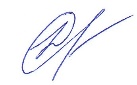                                                        (подпись)                             (ФИО)М.П. организацииХАРАКТЕРИСТИКА_______Монгуш Дансрон Мергенович____________ ФИОобучающийся (ая) на 2__курсе по специальности СПО 31.02.03Лабораторная диагностикауспешно прошел (ла) учебную практику по профессиональному модулю:          ПМ.04 Проведение лабораторных микробиологических и иммунологических исследованийМДК.04.01    Теория и практика лабораторных микробиологических и иммунологических исследованийв объеме___36___ часов с «05_» _06__2023г.  по «__10_» ___06___2023_г.в организации______________________________________________________наименование организации, юридический адресЗа время прохождения практики:«_10_»___06____2023г.Подпись непосредственного руководителя практики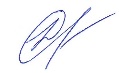 _______________/Е.Е. ДонгузоваПодпись общего руководителя практики_____________/Донгузова Е.Е.№Наименование разделов и тем практикиКоличество Количество №Наименование разделов и тем практикиднейчасов1. Забор материала для исследования с выходом на внешние объекты. Оформление электронного дневника1422Приготовление простых питательных сред.  Посев на питательные среды исследуемых объектов различными способамиОформление электронного дневника1423 Изучение морфологических и культуральных свойств выращенных культур. Приготовление дифференциально-диагностических сред. Пересев на чистую культуруОформление электронного дневника1424Проверка чистоты культуры. Пересев на дифференциально-диагностические среды.Оформление электронного дневника1425Учет результатов. Утилизация отработанного материала.Оформление электронного дневника1426Зачет 16ИтогоИтого636№ п/пДатыЧасы работыПодпись руководителя105.06.2023 8:00-13:35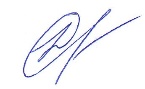 206.06.20238:00-13:35 307.06.20238:00-13:35408.06.2023 8:00-13:35509.06.2023 8:00-13:35610.06.2023    8:00-13:35Исследования.Количество исследований по дням практики.Количество исследований по дням практики.Количество исследований по дням практики.Количество исследований по дням практики.Количество исследований по дням практики.Количество исследований по дням практики.ИтогитогоИсследования.123456изучение нормативных документов++2прием, маркировка, регистрация биоматериала.+++3Организация рабочего места++++4Приготовление простых и сложных питательных сред.  +++3Приготовление сложных питательных сред.  +1Посев на питательные среды+++3Изучение культуральных  свойств.++2Изучение  морфологических свойств++2Определение подвижности микроорганизмов+1Определение спор +1Изучение биохимических свойств( сахаролитических)+1 Изучение биохимических свойств(протеолитических)+1    Утилизация отработанного материала.++++4№Виды работКол-во1.-изучение нормативных документов, регламентирующих санитарно-противоэпидемический режим в КДЛ:12.- прием, маркировка, регистрация биоматериала. - определение тинкториальных свойств423.- приготовление  питательных сред34.- посев исследуемого материала на плотные питательные среды35.-изучение культуральных свойств26.-изучение морфологических и тинкториальных свойств27.-изучение биохимических свойств18.Учет результатов исследования.49.проведение мероприятий по стерилизации и дезинфекции лабораторной посуды, инструментария, средств защиты; - утилизация отработанного материала.4Умения, которыми хорошо овладел в ходе практики:Делать мазки и производить различные окраски. Определять свойства микроорганизмов Самостоятельная работа:Посев на питательные среды, утилизацияПомощь оказана со стороны методических и непосредственных руководителей:Помощь была оказана каждый деньЗамечания и предложения по прохождению практики: Нет заинтересованности к предмете. № ОК/ПККритерии оценкиОценка (да или нет)ОК.1Демонстрирует заинтересованность профессиейДа ОК. 2Регулярное ведение дневника и выполнение всех видов работ, предусмотренных программой практики.Да ПК.4.1При общении с пациентами проявляет уважение, корректность т.д.Да ПК4.2Проводит исследование биологического материала в соответствии с методикой, применяет теоретические знания для проведения исследований.Да ПК4.3Грамотно и аккуратно проводит регистрацию проведенных исследований биологического материала.Да ПК4.4Проводит дезинфекцию, стерилизацию и утилизацию отработанного материала в соответствии с регламентирующими приказами.Да ОК.6Относится к медицинскому персоналу и пациентам уважительно, отзывчиво, внимательно. Отношение к окружающим бесконфликтное.Да ОК 7Проявляет самостоятельность в работе, целеустремленность, организаторские способности. Да ОК 9Способен освоить новое оборудование или методику (при ее замене).Да ОК 10Демонстрирует толерантное отношение к представителям иных культур, народов, религий.Да ОК.12Оказывает первую медицинскую помощь при порезах рук, попадании кислот ; щелочей; биологических жидкостей на кожу.Да ОК.13 Аккуратно в соответствии с требованиями организовывает рабочее местоДа ОК14Соблюдает санитарно-гигиенический режим, правила ОТ и противопожарной безопасности. Отсутствие вредных привычек. Участвует в мероприятиях по профилактике профессиональных заболеванийДа 